Blossom all year with shrubs – only use open-flowered varietiesOther shrubs can be added, particularly open-flowered garden roses.Adrian Doble    (January 2020)MonthImportant shrubsSuper shrubsJanuarySalix caprea pendulaClematis cirrhosa (Winter)Gorse (Ulex europeaus)Hazel (Corylus avellana)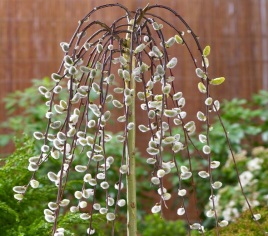 FebruaryErica Darleyensis  (Winter heather)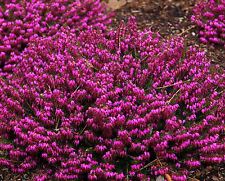 MarchDaphne odora aureomarginata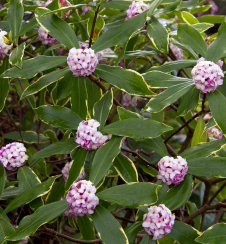 AprilRibes sanguineum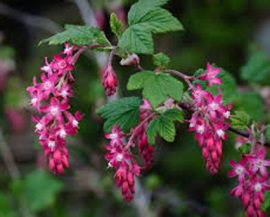 MayChaenomeles japonica, Weigelia Rosmarinus officinalis Philadelphus delavayi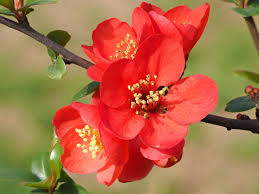 JuneCotoneaster simonsiiErica darleyensis (Summer heather)Ceanothus  burkwoodiiPyracantha watereri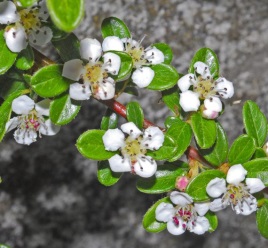 JulyRosa caninis Lonicera Americana (Summer honeysuckle) Syringa vulgaris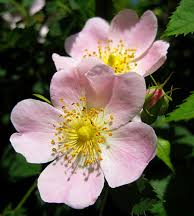 AugustLavendula hidcotePotentilla fruticosa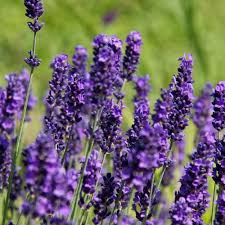 SeptemberBuddelia davidii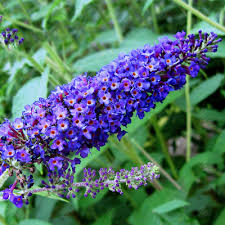 OctoberSalvia fulgens Hebe “E A Bowles”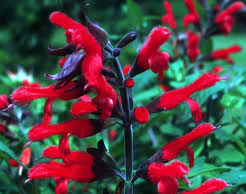 NovemberAbelia grandiflora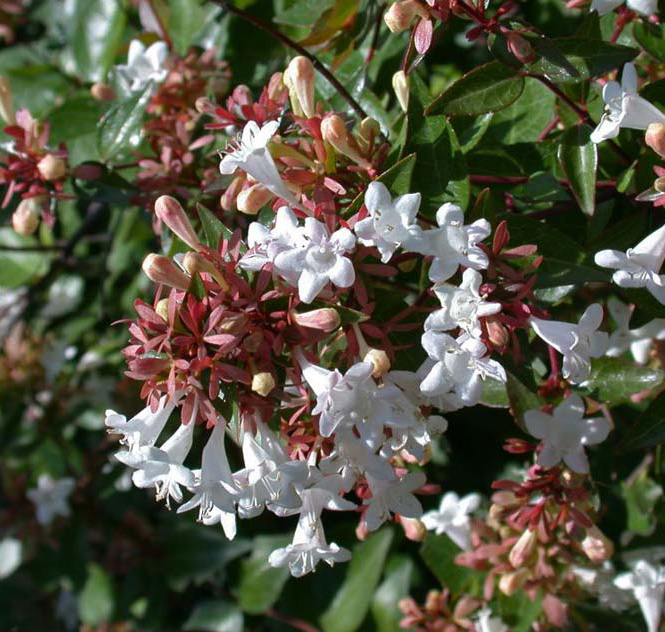 DecemberMahonia japonicaLonicera fragrantissima (Winter honeysuckle)Viburnum bodnantense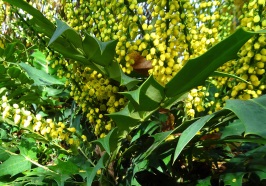 